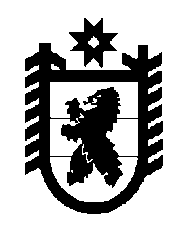 Российская Федерация Республика Карелия    РАСПОРЯЖЕНИЕГЛАВЫ РЕСПУБЛИКИ КАРЕЛИЯВнести в состав Консультативного совета по пограничным вопросам на территории Республики Карелия (далее – Совет), утвержденный распоряжением  Главы Республики Карелия от 30 декабря 2010 года                   № 997-р (Собрание законодательства Республики Карелия, 2010, № 12,               ст. 1687; 2015, № 1, ст. 41; № 4, ст. 665; 2016, № 7, ст. 1514; 2018, № 6,                 ст. 1217), следующие изменения:1) включить в состав Совета следующих лиц:Пинигин В.М. – глава администрации Лахденпохского муниципального района (по согласованию);Ивков Н.А. – исполняющий обязанности главы администрации Лоухского муниципального района (по согласованию);2)  указать новую должность Буренкова П.В. – Министр экономического развития и промышленности Республики Карелия;3) исключить из состава Совета Федоренко А.В.            ГлаваРеспублики Карелия                                                          А.О. Парфенчиковг. Петрозаводск24 декабря 2018 года№  732-р                                                               